New Product Development and Managing InnovationJune 2022 ExaminationQ1. Dabur India Ltd is one of the largest FMCG companies in India. It is also World’s largest Ayurvedic and Natural Hair Care Company. Dabur today operates in key consumer product  categories  like Hair  Care,  Oral  Care,  Health  Care,  Skin  Care, Home Care and Foods. The coronavirus pandemic has brought a change in demand dynamics   with   consumers   increasingly   seeking   Ayurvedic   products   that   build immunity.You are the Product Development Manager and have been given a target of introducing at least 30 new products across their different product categories in the next one year. Identify different ways you shall consider introducing new products (Hint: Give some examples  of  the  type  of  products  you  would  like  to  consider  from  the  product categories). Also, since the time period is short what type of “product development” model you shall use and why? (Hint: Compare some common product development models studied in the class and explain the benefit of the one that you will choose)  (10 Marks)Answer 1.IntroductionMarketers may look into new possibilities by developing unique services and items. Once established items cannot speed development, an organization desires to produce a service or product to expand its market, expand income, and generate significant profits. A nicely-planned producing manner optimizes organization manufacturing operations. Amongst a number of the factors to recollect seem to be the integrity of company products, the constancy of their companies, the competencies of business staff, and what sort of stuff business plant or place of Its Half solved onlyBuy Complete from our online storehttps://nmimsassignment.com/online-buy-2/NMIMS Fully solved assignment available for session June 2022,your last date is 29th May 2022.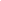 Lowest price guarantee with quality.Charges INR 299 only per assignment. For more information you can get via mail or Whats app also
Mail id is aapkieducation@gmail.comOur website www.aapkieducation.comAfter mail, we will reply you instant or maximum1 hour.Otherwise you can also contact on ourwhatsapp no 8791490301.Contact no is +91 87-55555-879Q2. You and your friend have worked on the idea of a unique two-wheeler that runs on electricity. This can be mainly used for B2B purpose by all the delivery companies like Swiggy, Zomato, Tata 100mg and other Online E-commerce platforms. The potential for the product is huge, however, you need to be very sure of the Product Performance before you approach the VC for funding for commercial scale manufacturing. To ensure that the actual product meets the predefined quality standards, you need to do testing at various stages of NPD. Explain all the different types of testing you will be doing during the different stages of NPD of your product. What shall be your final step beforeyou approach VC to fund the project.   (10 Marks)Answer 2.IntroductionProduct design does not cease every time a business releases the primary-ever item. It's occasionally vital to upgrade contemporary products or perhaps amplify the product variety. Product design is performed regularly in expanding businesses. Growing an idea and turning that right into a feasible, marketable item or brand isn't an easy undertaking. Customers need to be inventive at the same time as additionally supplying costs. Any company may additionally deal Q3. In the last 3-4 years, with easy and cheap access of internet, there has been significant rise in various OTT platforms, which got accentuated due to the pandemic in 2020 - 2021. This has affected the DTH market significantly especially in the Tier 1 cities in India.a. Considering   the   concept   of   Product   Life   Cycle,   where   would   you   put   the  DTH/Television sector in their lifecycle? Explain each phase of the lifecycle and justify your answer with examples.    (5 Marks)Answer 3a.IntroductionProduct life cycle planning is the process of planning strategies to preserve a sustainable commodity constantly. The phrase product existence cycle represents the length of existence while a commodity is being offered to customers and when this is pulled from this marketplace. The product's life span is split into four sections: "introduction, growth, maturity, in the end, b. Giving examples, explain how some of the Television network companies are evolving by new product development and attracting more consumers than ever before.    (5 Marks)Answer 3b.IntroductionDespite extensive technological innovation required to carry analog looking into most people, TV became visible as a curiosity. Reputation remained slow because television was where customers' favorite packages had been usually broadcast. This idea did not take off until after the mid-1960s when many radio transmissions converted to TV programs. Fundamental brands are 